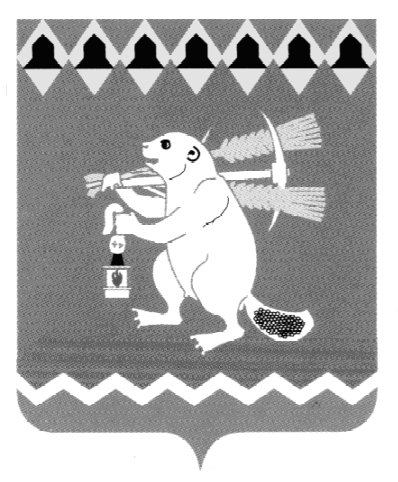 Администрация Артемовского городского округа ПОСТАНОВЛЕНИЕот                                                                                                      №      -ПАОб одобрении прогноза социально-экономического развитияАртемовского городского округа на 2019 год и плановый период 2020 и 2021 годовВ соответствии с Бюджетным кодексом Российской Федерации, Федеральным законом от 28 июня 2014 года № 172 - ФЗ «О стратегическом планировании в Российской Федерации», Законом Свердловской области от 15 июня 2015 года № 45 - ОЗ «О стратегическом планировании в Российской Федерации, осуществляемом на территории Свердловской области», Порядком разработки и корректировки прогноза социально-экономического развития Артемовского городского округа на среднесрочный период, утвержденным постановлением Администрации Артемовского городского округа от 25.07.2016 № 839-ПА, в целях определения направлений и ожидаемых результатов социально-экономического развития Артемовского городского округа на среднесрочный период, руководствуясь Положением о бюджетном процессе в Артемовском городском округе, утвержденным решением Думы Артемовского городского округа от 26.02.2015 № 624 
(с изменениями), статьями 30, 31 Устава Артемовского городского округа, ПОСТАНОВЛЯЮ:1. Одобрить прогноз социально-экономического развития Артемовского городского округа на 2019 год и плановый период 2020 и 2021 годов (Приложение).2. Финансовому управлению Администрации Артемовского городского округа (Бачурина О.Г.) учесть прогноз социально-экономического развития Артемовского городского округа на 2019 год и плановый период 2020 и 2021 годов при формировании проекта бюджета Артемовского городского округа на 2019 год и плановый период 2020 и 2021 годов. 3. Признать утратившим силу постановление Администрации Артемовского городского округа от 18.10.2017 № 1124-ПА «Об одобрении прогноза социально-экономического развития Артемовского городского округа на 2018 год и плановый период 2019 и 2020 годов».4. Постановление опубликовать в газете «Артемовский рабочий» и разместить на официальном сайте Артемовского городского округа в информационно-телекоммуникационной сети «Интернет».5. Контроль за исполнением постановления возложить на первого заместителя главы Администрации Артемовского городского округа Черемных Н.А.Глава Артемовского городского округа                               А.В. Самочернов